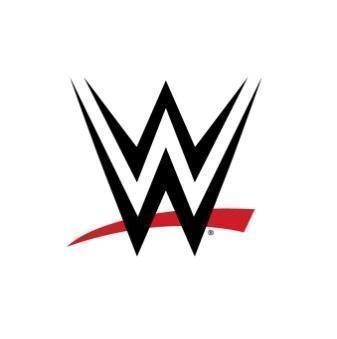 WWE CROWN JEWEL 2023: ROMAN REIGNS SEMPRE INARRESTABILEBATTUTO ANCHE LA KNIGHTROLLINS RESTA WORLD CHAMPIONSOLO SIKOA, LA VITTORIA DELLA CARRIERAKAIRI SANE DECISIVA PER IYO SKYJEY USO AIUTA CODY RHODES CONTRO PRIEST5 novembre 2023 - Con l'aiuto di Jimmy Uso e Solo Sikoa e dopo tanta sofferenza, Roman Reigns si conferma Undisputed WWE Champion. The Tribal Chief chiude vincendo Crown Jewel, grandissimo Premium Live Event che ha fatto saltare dalla sedia il pubblico della Mohammed Abdu Arena di Riyadh, Arabia Saudita. Reigns batte LA Knight, autore di una grande prestazione e trascinato dal WWE Universe presente in arena. Successo per Seth "Freakin" Rollins, che si conferma World Heavyweight Champion. Servono due Pedigree per battere Drew McIntyre, sempre più suscettibile al fascino di Rhea Ripley e del Judgment Day, che vorrebbero accaparrarsi le prestazioni dello scozzese. Nella notte di Riyadh arriva anche la miglior serata della carriera di Solo Sikoa, al quale servono 11 Samoan Spike per superare John Cena. Strepitosa ovazione per "The Greatest of All Time", accolto da eroe dal pubblico saudita. Serve l'aiuto della rientrante Kairi Sane per consentire a IYO SKY di mantenere la corona contro Bianca Belair. L'ex alleata di Asuka si schiera al fianco di IYO, in un grande colpo di scena. Cambia il detentore del titolo degli Stati Uniti: Logan Paul vive la sua prima vera grande ribalta e sconfigge Rey Mysterio. Serve l'intervento di Jey Uso per liberare il campo dal Judgment Day a Cody Rhodes e lasciarlo da solo contro Damian Priest, battuto con la Cross Rhodes.Qui sotto i risultati dei match: Kick Off Match 
Vincitore: Sami Zayn vs JD McDonaghWorld Heavyweight Championship
Vincitore: Seth Rollins vs Drew McIntyreFatal 5-way - Women's World ChampionshipVincitrice: Rhea Ripley vs Zoey Stark, Nia Jax, Raquel Rodriguez & Shayna BaszlerSingles MatchVincitore: Solo Sikoa vs John CenaUnited States ChampionshipVincitore: Logan Paul vs Rey MysterioWomen's Championship Vincitrice: Iyo Sky vs Bianca BelairSingles MatchVincitore: Cody Rhodes vs Damian PriestWWE Undisputed Universal ChampionshipVincitore: Roman Reigns vs LA KnightA proposito di WWEWWE, parte di TKO Group Holdings (NYSE: TKO), è un'organizzazione mediatica integrata e leader mondiale riconosciuta nell'intrattenimento sportivo. L'azienda è costituita da un portafoglio di attività che creano e distribuiscono contenuti originali per 52 settimane all'anno a un pubblico globale. La WWE è impegnata in un intrattenimento adatto alle famiglie attraverso la sua programmazione televisiva, i Premium Live Event, i media digitali e le piattaforme editoriali. La programmazione TV-PG della WWE è visibile in oltre 1 miliardo di case in tutto il mondo in 25 lingue attraverso partner di distribuzione di livello mondiale, tra cui NBCUniversal, FOX Sports, TNT Sport, Sony India e Rogers. Il pluripremiato WWE Network comprende tutti i Premium Live Event dal vivo, tutta la programmazione e un'enorme libreria di video-on-demand ed è attualmente disponibile in circa 165 Paesi. Negli Stati Uniti, il servizio di streaming di NBCUniversal, Peacock, è la sede esclusiva di WWE Network. Ulteriori informazioni sulla WWE sono disponibili su wwe.com e corporate.wwe.com.                    Noesis per WWEAlessia Rebaudo: alessia.rebaudo@noesis.net Federica Silva: federica.silva@noesis.netFrancesco Palmerini: francesco.palmerini@noesis.netTelefono: +39 02 8310511Marchi registrati: tutta la programmazione WWE, i nomi degli atleti, immagini, slogan, mosse di wrestling, marchi registrati, loghi e copyright sono di proprietà esclusiva di WWE e delle sue sussidiarie. Tutti gli altri marchi registrati, loghi e copyright sono di proprietà dei rispettivi proprietari.Dichiarazioni previsionali: Questo comunicato stampa contiene dichiarazioni ai sensi delle disposizioni in materia di premi di sicurezza (safe-harbour) del Securities Litigation Reform Act del 1995, che sono soggette a vari rischi e incertezze. Tali rischi e incertezze includono, senza limitazioni, i rischi relativi alla stipula, il mantenimento e il rinnovo degli accordi chiave, comprese la programmazione televisiva e della pay-per-view ed i nostri nuovi accordi di distribuzione nella rete; rischi relativi al lancio e alla manutenzione del nostro nuovo network; la necessità di sviluppare continuamente la programmazione creativa e divertente; la costante importanza degli artisti chiave e dei servizi di Vincent McMahon; le condizioni dei mercati in cui operiamo e la registrazione dei marchi, dei media e del merchandising della compagnia all'interno di tali mercati; incertezze relative alle questioni di regolamentazione; rischi derivanti dalla natura altamente competitiva e frammentaria dei nostri mercati; incertezze associate ai mercati internazionali; l'importanza di proteggere la nostra proprietà intellettuale e il rispetto dei diritti di proprietà intellettuale altrui; il rischio di incidenti o infortuni durante i nostri eventi fisicamente impegnativi; rischi connessi con la produzione e viaggi da e per i nostri grandi eventi live, sia a livello nazionale che internazionale; rischi relativi alla nostra attività cinematografica; rischi relativi a nuovi business e investimenti strategici; rischi relativi ai nostri sistemi informatici e alle operazioni on-line; rischi relativi alle condizioni economiche generali e la nostra esposizione al rischio di crediti inesigibili; rischi relativi ai contenziosi; rischi relativi alle aspettative di mercato circa le nostre performance finanziarie; rischi relativi alla nostra linea di credito revolving in ambiti specifici e più in generale nei mercati dei capitali; rischi relativi al gran numero di azioni ordinarie controllate da membri della famiglia McMahon e la possibilità di vendita delle loro azioni da parte dei McMahons o la percezione della possibilità di tali vendite; il relativamente piccolo flottante delle azioni; e altri rischi e fattori indicati di volta in volta nei documenti depositati presso la Securities and Exchange Commission. I risultati effettivi potrebbero differire materialmente da quelli attualmente attesi o anticipati. Inoltre, il nostro dividendo dipende da una serie di fattori, tra cui, tra le altre cose, la nostra liquidità e il cash flow storico e atteso, il piano strategico (compresi usi alternativi del capitale), i nostri risultati e condizioni finanziarie, le restrizioni contrattuali e legali sul pagamento dei dividendi, le condizioni economiche e competitive generali e altri fattori che il nostro Consiglio di Amministrazione potrebbe considerare rilevanti.